    Syllabus MAT 1475 /Calculus I 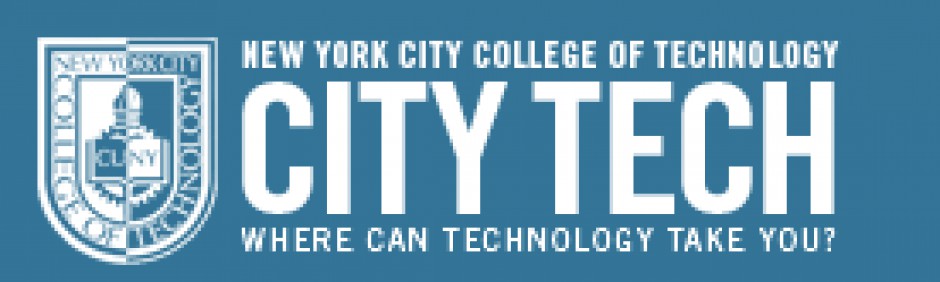 Campus: New York City College of TechnologyEmail:  lmingla@citytech.cuny.eduClass Meeting: 4;00-5:40 pmRoom# N1021 Office: Namm N-825	Learning Outcomes1.	Students will be able to solve problems related to limits and continuity.2.	Students will be able to find the derivative of functions using the definition, sum rule, product rule, quotient rule, and the chain rule.3.	Students will be able to:Use the derivative of a function to find an equation for the tangent line at a point. Use L’Hôpital’s Rule to evaluate limits. Sketch the graph of functions. Solve optimization problems.Solve related rates problems.4.     Students will be able to evaluate definite and indefinite integrals of polynomials,        trigonometric and exponential functions.Textbook:	http://www.citytech.cuny.edu/mathematics/student-resources.aspxOER-s at the open lab course site: https://openlab.citytech.cuny.edu/lminglacitytechcunyedu/Credits	4Prerequisites	MAT 1375/MA 375 or scores of 35 or higher on the Pre-Algebra, 65 or higher on the Algebra, 50 or higher on the College Algebra, and 36 or higher on the Trigonometry sections of the ACT placement exam Evaluation of the performance for each student (grading policy)Final Exam:  30% The final exam is based on all material covered in class and it is written on the last day of class.                                                                                                                              Tests:  20% each (Total of 60%)                                                                                                              There will be 3 tests in total.  Weight of a missed test is added to the weight of the final exam.  For instance, if one test is missed, the final  exam is worth 50%.  There are no make-up tests     Homework:  10%Students will put selected homework questions on the board before class.    To get full marks, 10 questions must be put up in total.  A student will put         no more than one question on the board per class.   Overall Grading                  A = 93.0-100		C = 70.0-76.9	      A- = 90.0-92.9		D = 60.0-69.9	      B+ = 87.0-89.9	             F = 0-59.9	       B = 83.0-86.9			       B- = 80.0-82.9		                   C+ = 77.0-79.9Example of grade computation:                  80 x 0.60 = 48                  90 x 0.30 = 27                  100x 0.10 =10                  Total:     85 %                  Final Grade: 85 % =   B                                                     	Note:	There will be no make-up tests. Note:  No extra time will be given for tests and exams.  If you are late for the class on the day of a test or exam, you may not have time to finish.Attendance:	Attendance will be taken every class.  Missing more than 10% of the total number of class meetings is considered excessive absence (more than 3 absences).  In the case of excessive absences, the final grade may be reduced or the student may be asked to withdraw from the course.Lateness:	Being late two times count as one absence.Records:	Records should be kept by every student of all grades received, exam papers, assignments and absences.Semester: Fall 2019 (8/27/2019 - 12/20/2019)Section: D619Instructor: Lucie Mingla    Semester: Fall 2019 (8/27/2019 - 12/20/2019)Section: D619Instructor: Lucie Mingla    Office Hours: Wednesday,  12:30-1:00pm; 3:20-3:50pmExamsFinal examHomework909010 out of 107080240/3=8090100